ӘЛ-ФАРАБИ АТЫНДАҒЫ ҚАЗАҚ ҰЛТТЫҚ УНИВЕРСИТЕТІФилология, әдебиеттану және әлем тілдері факультетіҚазақ әдебиетінің тарихы және теориясы кафедрасыПӘННІҢ ОҚУ-ӘДІСТЕМЕЛІК КЕШЕНІ«Көркем мәтін теориясы» пәні бойынша                            Мамандығы:- «6М020500 - Филология»Оқу түрі - күндізгі                                                          Алматы, 2014Пәннің оқу-әдістемелік кешенін құрастырған Р.М. Әбдіқұлова, филология ғылымдарының кандидаты,  қазақ әдебиетінің тарихы және теориясы кафедрасының доценті.«6М020500 - Филология»мамандығының негізгі оқу жоспары және элективтік пәндер каталогы бойынша жасалған.Пәннің оқу-әдістемелік кешені қазақ әдебиетінің тарихы және теориясы кафедрасының мәжілісінде  «____»___________2014 ж. қаралды және ұсынылды №___хаттама Кафедра меңгерушісі _________________ профессор  А.Б.ТемірболатФилология, әдебиеттану және әлем тілдері факультетінің әдістемелік бюросымен ұсынылған «____»___________2013 ж.                                       №___хаттамаӘдістемелік бюросының төрағасы __________________ Ә. ӘміровӘл-Фараби атындағы ҚазҰУ-нің оқу-әдістемелік кешеніФилология, әдебиеттану және әлем тілдері факультетіҚазақ әдебиетінің тарихы және теориясы кафедрасы                                                             АВТОРӘбдіқұлова Раушан Мәмиқызы 1959 жылы 2 қаңтарда Жамбыл облысы Шу ауданы Ақсу ауылында туған. 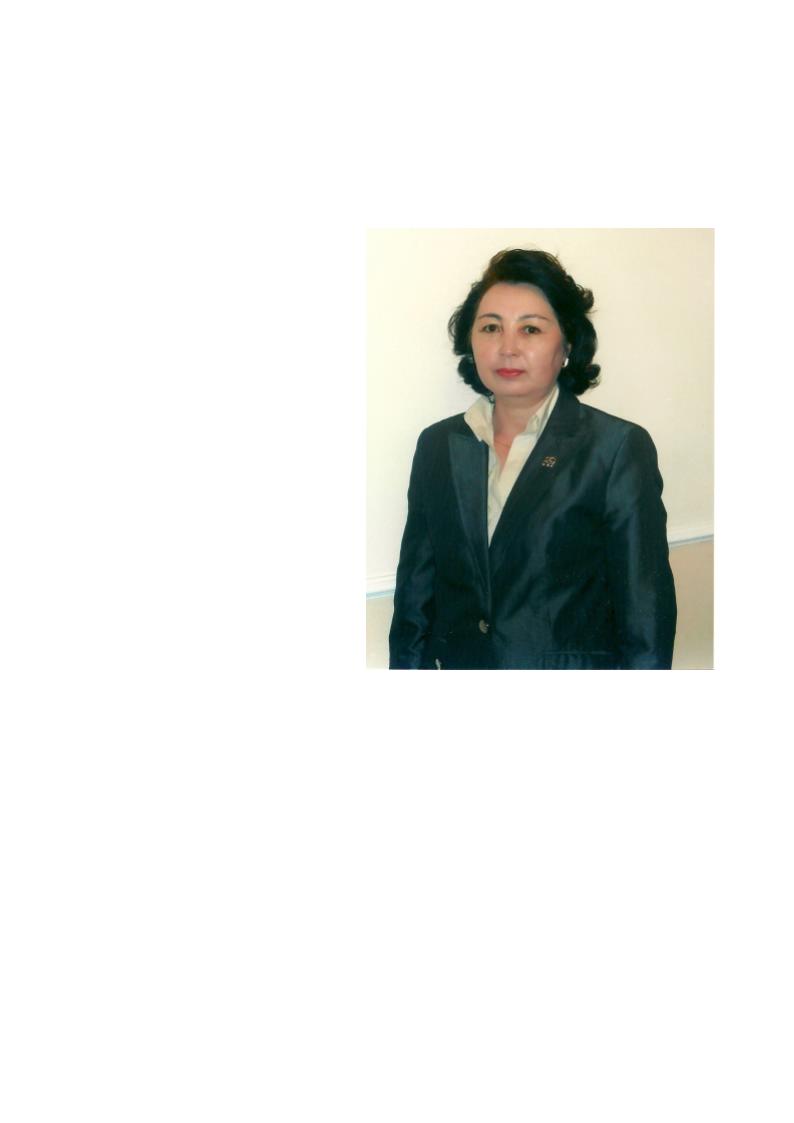 Филология ғылымдарының кандидаты, доцент.1976 жылы С.М. Киров атындағы Қазақ Мемлекеттік Университетінің филология факультетіне түсіп, оны 1981 жылы «филолог, казақ тілі мен әдебиетінің оқытушысы» мамандығы бойынша үздік бітірді.  1981 жылдың шілде айынан «Жазушы» баспасында редактор, «Жалын» журналы редакциясында аға әдеби қызметкер болып істеді.         1994 жылдың желтоқсан айынан әл Фараби атындағы Қазақ Ұлттық университетінің қазақ тілі кафедрасында ассистент, аға оқытушы, доцент қызметтерін атқарды.  2006 жылдың қыркүйек айынан 2011 жылға дейін әдебиет теориясы және фольклористика кафедрасының доценті болып қызмет істеді. 2011 жылдан осы уақытқа дейін әл Фараби атындағы Қазақ Ұлттық университеті қазақ әдебиетінің тарихы және теориясы кафедрасының доценті қызметін атқарады. 2001 жылы қараша айында «Бөлтірік Әлменұлының әдеби мұрасы» атты тақырыпта кандидаттық диссертация қорғады. 2005 жылдың қараша айында «Әдебиеттану» мамандығы бойынша доцент атағын алды. Халықаралық және республикалық конференцияларға, симпозиумдарға, форумдарға үздіксіз қатысады. Факультет және кафедраның қоғамдық өміріне белсене араласады. Кафедра бойынша СҒЗЖ жетекшісі міндетін атқарады. Қазақ шешендік сөздерінің баяндау және бейнелеу жүйесін зерттеумен айналысады. 60-қа тарта ғылыми жұмыстары, соның ішінде студенттерге арналған «Бөлтірік Әлменұлының шығармашылығы» атты бір оқу құралы және «Қазақ тілі» оқулығы (З.С. Күзековамен авторлық бірлікте) бар. «Көркем мәтін теориясы», «Қазіргі әдебиеттану: қолданбалы аспектілері» ( А.Б. Темірболатпен авторлық бірлікте), «Әдебиеттанудың жаңа бағыттары» (Н.О. Джуанышбековпен авторлық бірлікте) курсы бойынша қазақ және орыс тілдеріндегі типтік бағдарламаларының авторы болып табылады. «Әдебиет теориясы», «Әдебиет теориясы және риторика», «Композиция поэтикасы және нарратология», «Көркем мәтін теориясы», «Жанр типологиясы» пәндері бойынша бакалавриат пен магистратурада дәріс оқиды. 2008 жылы мемлекеттік тілді жаңаша оқыту әдістемесі үшін  Қазақстан Республикасы Ақпарат және мәдениет министрлігінің II дәрежелі дипломымен марапатталды.Әдебиет теориясы, риторика саласы бойынша маман болып табылады.                                                        АЛҒЫ СӨЗ       Көркем мәтін көптеген ілім салалары үшін тұрақты зерттеу нысаны болып келе жатыр. Мәтінтанудың методологиялық негіздері де айқындала бастады. Филологияның жетекші салаларының тәжірибесі бар. Ғылыми ойдың әрбір жаңа сатысы өткенді жетілдіруге тырысады. Бұлар ішкі және сыртқы факторлар екені белгілі. Адамзаттың «әлеуметтік жады» құндылықтар құрайды. Сондықтан филологиялық ойдың тарихи даму барысымен жақын танысу, оны меңгеру студенттің ғылыми мәдениетін, кәсіби біліктілігін қалыптастыруға әсерін тигізетіні талай айтылғаны анық. Модернистік ғылыми көзқарастардың негізінде тың теориялық тұжырымдар жататыны – анықталған жағдай. Дегенмен, категориялар мен терминдердің, зерттеу амал-тәсілдерінің өзгеріп-түрленіп отыратынына түсіністікпен қарау қажет.Әдебиеттану әрбір кезеңге сәйкес ғылыми ойлаудың стилін қалыптастырады, ол іргелі категориялар мен жетекші ұғымдардан, негізгі әдістер мен әмбебап қағидаттардан құралады. Сауатты зерттеуші бұлардан толық хабардар болғаны жөн. Магистранттарды әдебиеттанудың тарихындағы аса маңызды методологиялық жүйелермен таныстыру міндеті алға қойылады.Жекелеген тұжырымдарға қатысты әр кезеңде түрлі пікір айту кездеседі. Бірақ бағалау білімнің арқасында жасалса орнықты болмақ. Бағдарламада мәтінді зерттеудің филологиялық мәселелері, оларды шешудегі әр саланың қызметі нақтыланған. Мәтінтанудың алғашқы баспалдақтары туралы жүйелі түсінік беру мақсаты көзделеді. Жүйелі зерттеу жобасы ұсынылады. Жетекші әдістерге шолу жасалады. Олардың тірек ұғымдары мен теориялық негіздері сөз болады.Ұсынылған талдау түрлері мен жолдарын схема түрінде дәл қайталаудың қажаеті жоқ. Өйткені көркем мәтіннің жанрлық табиғатын, стилдік бітімін, құрылымын ескере отырып талдауға кірісуді ережеге айналдыру қажет. Мақсаты: көркем мәтін және әдеби-сыншыл дискурстың қазіргі теориялары мен концепциялары, филология ғылымдары мен гуманитарлық білім салаларында оларды оқып үйренудің әдістері, тәсілдері мен принциптері болып табылады. Қазіргі әдебиет туралы ғылымның даму бағыттары мен тенденцияларын жан-жақты оқытып үйрету мен терең таныту, пәнаралық зерттеулердің маңызы мен міндеттерін ашу; қазіргі әдебиеттанудың әдіснамалық және категориальдық аппаратын айқындау болып табылады.Міндеттері: көркем мәтінді оқып үйренудің негізгі бағыттары мен әдістерін анықтау; көркем мәтіннің функциональді-прагматикалық  теориясының негізгі аспектілерін ашу; әдеби-сыншыл дискурсты жүйе түрінде пайымдап, оның әдеби үдерістегі орнын айқындау; көркем мәтіннің эпистемиялық аспектілерін оқып үйрету; көркем мәтіннің синтагматикалық және прагматикалық ерекшеліктерін көрсету; көркем мәтіннің интерпретация қабылдауын және  негізгі принциптерін ашу.Пререквизиттері: қазақ әдебиетінің тарихы, фольклористикаПостреквизиттері: әдебиет теориясы, көркем мәтін теориясы, риторика, эстетика, философия, мәдениеттану, психология   ӘЛ-ФАРАБИ АТЫНДАҒЫ ҚАЗАҚ ҰЛТТЫҚ УНИВЕРСИТЕТІФилология, әдебиеттану және әлем тілдері  факультетіҚазақ әдебиетінің тарихы және теориясы кафедрасы                 «6М020500 – Филология» мамандығы бойынша білім беру бағдарламасы                                                    СИЛЛАБУС                Пәнің коды 6М020500, аты «Көркем мәтін теориясы»1 курсы, қ/б, 1 семестрі (күзгі/көктемгі),  кредит саны 3, пәннің түрі (міндетті/таңдаулы)Дәріскер: Әбдіқұлова Раушан Мәмиқызы, филология ғылымдарының кандидаты, әдебиет тарихы және теориясы кафедрасының доценті; жұмыс 3773331 13-25, үй 2569840, ұялы байланыс 87053308950(e-mail: rauabdi@)mail.ru, каб.323: Оқытушы (практикалық, семинар, зертханалық сабақтар):Әбдіқұлова Раушан Мәмиқызы, филология ғылымдарының кандидаты, әдебиет тарихы және теориясы кафедрасының доценті; жұмыс 3773331 13-25, үй 2569840, ұялы байланыс 87053308950(e-mail: rauabdi@)mail.ru, каб.325 Мақсаты мен міндеттері. «Көркем мәтін теориясы» – филология факультеттерінде «6М020500 – Филология» мамандығы бойынша  оқылатын негізгі пән. Пәннің оқу бағдарламасына енгізілуінің болашақ мамандар дайындауда зор мәні бар. Бұл пәнді оқып-үйрену қазіргі әдебиеттанудың әдіснамалық және қолданбалы мәселелерін терең пайымдауға, әдебиет туралы ғылымның даму тенденцияларын түсінуге жол ашады. «Көркем мәтін теориясы» курсы қазіргі әдебиеттану зерттеулерінің негізгі бағыттары жөніндегі түсініктерді кеңейтуге және жүйелеуге бағытталған.Мақсаты: көркем мәтін және әдеби-сыншыл дискурстың қазіргі теориялары мен концепциялары, филология ғылымдары мен гуманитарлық білім салаларында оларды оқып үйренудің әдістері, тәсілдері мен принциптері болып табылады. Қазіргі әдебиет туралы ғылымның даму бағыттары мен тенденцияларын жан-жақты оқытып үйрету мен терең таныту, пәнаралық зерттеулердің маңызы мен міндеттерін ашу; қазіргі әдебиеттанудың әдіснамалық және категориальдық аппаратын айқындау болып табылады.Міндеттері: көркем мәтінді оқып үйренудің негізгі бағыттары мен әдістерін анықтау; көркем мәтіннің функциональді-прагматикалық  теориясының негізгі аспектілерін ашу; әдеби-сыншыл дискурсты жүйе түрінде пайымдап, оның әдеби үдерістегі орнын айқындау; көркем мәтіннің эпистемиялық аспектілерін оқып үйрету; көркем мәтіннің синтагматикалық және прагматикалық ерекшеліктерін көрсету; көркем мәтіннің интерпретация қабылдауын және  негізгі принциптерін ашу.Құзыреттері (оқытудың нәтижелері): көркем мәтіннің интерпретациясын қабылдауын және  негізгі принциптерін аша білу; қазіргі әдебиеттанудың методологиялық аппаратын меңгере білу; қазіргі ғылыми пәндердің өзара байланыс ерекшеліктерін түсіну;  пәнаралық зерттеулер жүргізу және әртүрлі білім салаларының, ғылыми мектептер мен бағыттардың жетістіктеріне сүйену; шығармашылыққа, инновациялық идеялар туғызуға қабілеттілік; өз бетінше ғылыми болжамдар негіздеуге және ұсынуға қабілеттілік; зерттеу мақсаттарын қою мен таңдаудың тиімді жолдары мен әдістерінің жетістіктерін меңгеру;Пререквизиттері: қазақ әдебиетінің тарихы, фольклористикаПостреквизиттері: әдебиет теориясы, көркем мәтін теориясы, риторика, эстетика, философия, мәдениеттану, психология                                          ПӘННІҢ ҚҰРЫЛЫМЫ МЕН МАЗМҰНЫ Негізгі әдебиеттер:  1. Бабенко Л.Г. Филологический анализ текста. Основы теории, принципы и аспекты анализа. – М.; Екатеринбург, 2004.2. Лотман Ю.М. Структура художественного текста // Лотман Ю.М. Об искусстве. – СПб, 1998. – С. 14-285.3. Михайлов Н.Н. Теория художественного текста. – М.: Академия, 2006.Эко У. Отсутствующая структура. Введение в семиологию. – СПб: Симпозиум, 2004. – 544 с.4. Майтанов Б. Қазақ романы және психологиялық талдау. Оқу құралы.  – Алматы: «Санат», 1996. – 336 бет.5. Мучник Г.М. Текст в системе художественной коммуникации: восприятие, анализ, интерпретация. – Алматы, 1996.6. Савельева В.В. Художественный текст и художественный мир. – Алматы, 1996.7. Темирболат А.Б. Категории хронотопа и темпорального ритма в литературе. – Алматы, 2009.8. Эко У. Роль читателя. Исследования по семиотике текста. – СПб, 2007. 9. Майтанов Б.Қ. Портрет поэтикасы. Ғылыми зерттеу.- Алматы: Қазақ университеті, 2006.-127 б.Қосымша әдебиеттер: 1.Белянин В.П. Психолингвистические аспекты художественного текста. – М., 1988. 2. Гальперин И. Р. Текст как объект лингвистического исследования. – М., 1981.3. Гюббенет И.В. Основы филологической интерпретации художественного текста.– М., 1991.4. Елеукенова Г.Ш. Поэтика казахского рассказа: Литературоведческое исследование. – Алматы, 2004.5. Задорнова В.Я. Восприятие и интерпретация художественного текста. – М., 1984. 6. Рустемова К.Р. Поэтика прозы Ануара Алимжанова. – Алматы, 1997. 7. Силантьев И.В. Газета и роман. Риторика дискурсных смешений. – М., 2006. 8. Томашевский Б.В. Теория литературы. Поэтика. – М., 1996. 9. Шабес В.Д. Событие и текст. – М., 1989.Академиялық тәртіп пен этика саясаты  Жұмыстардың барлық түрін көрсетілген мерзімде жасап тапсыру керек. Кезекті тапсырманы орындамаған немесе 50%-ден кем балл алған студенттер бұл тапсырманы қосымша кесте бойынша қайта жасап, тапсыруына болады. Орынды себептермен зертханалық сабақтарға қатыспаған студенттер оқытушының рұқсатынан кейін лаборанттың қатысуымен қосымша уақытта зертханалық жұмыстарды орындауға болады. Тапсырмалардың барлық түрін өткізбеген студенттер емтиханға жіберілмейді. Бағалау кезінде студенттердің сабақтағы белсенділігі мен сабаққа қатысуы ескеріледі. Толерантты болыңыз, яғни өзгенің пікірін сыйлаңыз. Қарсылығыңызды әдепті күйде білдіріңіз. Плагиат және басқа да әділетсіздіктерге тыйым салынады. СӨЖ, аралық бақылау және қорытынды емтихан кезінде  көшіру мен сыбырлауға , басқа біреудің жазған тапсырмаларын көшіруге, басқа студент үшін емтихан тапсыруға тыйым салынады. Курстың кез келген ақпаратынан хабарсыз студент “F” деген баға алады. Өздік жұмыстарын (СӨЖ) орындау барысында,оларды қорғау мен тапсыруға қатысты және де өткен материал бойынша қосымша ақпарат алу үшін, сондай-ақ барлық туындаған сұрақтар бойынша  кеңес алу үшін оқытушыға оның офис-сағаты кезінде қайрылсаңыз болады.Кафедра мәжілісінде қарастырылды№ 47 хаттама «17» _маусым 2014 ж.Кафедра меңгерушісі ф.ғ.д., профессор ____________________    А.Б. ТемірболатӘдістемелік кеңестің төрағасы                                                           Ә. ӘміровДәріс оқушы ф.ғ.к., доцент  __________________________     Р.А. Әбдіқұлова                         КУРСТЫҢ ТАҚЫРЫПТЫҚ МАЗМҰНЫДӘРІСТЕР МАЗМҰНЫКөркем мәтінді зерттеудің негізгі бағыттары мен тәсілдері  2сКөркем мәтіннің функциональді-прагматикалық  теориясы  2сКөркем мәтіннің эпистемиялық аспектілері                             2с Көркемдік әлем және оның негізгі компоненттері                  2с Көркем мәтіннің мазмұны мен түрі                                            2с Көркем мәтіннің синтагматикалық және парадигматикалық аспектілері                                                                                        2с Әдеби шығармашылық табиғаты                                                   2с Көркем мәтіндегі автор бейнесі                                                                 2с Әдебиет қарым-қатынастар мен көңіл-күйлерді білдіруші           2с Баяндаушы жоспары мен персонаждар жоспары көркемдік әлемді таныту формасы                                                                       2с Көркем мәтін адресаты                                                                         2с Көркем мәтін байланыс арнасы және ақпарат көзі сипатында       2с Фатикалық функция және оның көркем мәтінде айқындалуының тәсілдері Эмпатикалық қызмет және оның құралдары             2с Көркем мәтін интерпретациясының принциптері      2сСЕМИНАР САБАҚТАРЫНЫҢ МАЗМҰНЫКөркем мәтін теориясының пәні мен міндеттері.                 1сКөркем мәтінді түсіндіретін негізгі әдістер. 1сКөркем шығарма әлемі.1сКөркем шығарма құрылымындағы уақыт пен кеңістік. 1сӘдеби архетиптер.1сКөркем мәтін және көркем дискурс.1сКөркем мәтіннің семантикасы.1сҚазіргі әдебиеттанудағы интертекстуальдылық мәселесі. 1сМәтінді семиотикалық талдау.1сАвтор және оқырман.1сАвтор және әдебиет туындысының кейіпкері.1сӘдебиеттің сөз өнері сипатындағы өзіндік ерекшеліктері, оның табиғаты.1сӘдебиет шығармаларының құрылымындағы баяндаушы бейнесін талдаудағы әдебиеттану принциптері.1сКөркем мәтін интерпретациясы мен мазмұнын талдау.1сКөркем мәтінді талдаудың әдіснамалары.1сНегізгі әдебиеттер:  1. Бабенко Л.Г. Филологический анализ текста. Основы теории, принципы и аспекты анализа. – М.; Екатеринбург, 2004.2. Лотман Ю.М. Структура художественного текста // Лотман Ю.М. Об искусстве. – СПб, 1998. – С. 14-285.3. Михайлов Н.Н. Теория художественного текста. – М.: Академия, 2006.Эко У. Отсутствующая структура. Введение в семиологию. – СПб: Симпозиум, 2004. – 544 с.4. Майтанов Б. Қазақ романы және психологиялық талдау. Оқу құралы.  – Алматы: «Санат», 1996. – 336 бет.5. Мучник Г.М. Текст в системе художественной коммуникации: восприятие, анализ, интерпретация. – Алматы, 1996.6. Савельева В.В. Художественный текст и художественный мир. – Алматы, 1996.7. Темирболат А.Б. Категории хронотопа и темпорального ритма в литературе. – Алматы, 2009.8. Эко У. Роль читателя. Исследования по семиотике текста. – СПб, 2007. 9. Майтанов Б.Қ. Портрет поэтикасы. Ғылыми зерттеу.- Алматы: Қазақ университеті, 2006.-127 б.Қосымша әдебиеттер: 1.Белянин В.П. Психолингвистические аспекты художественного текста. – М., 1988. 2. Гальперин И. Р. Текст как объект лингвистического исследования. – М., 1981.3. Гюббенет И.В. Основы филологической интерпретации художественного текста.– М., 1991.4. Елеукенова Г.Ш. Поэтика казахского рассказа: Литературоведческое исследование. – Алматы, 2004.5. Задорнова В.Я. Восприятие и интерпретация художественного текста. – М., 1984. 6. Рустемова К.Р. Поэтика прозы Ануара Алимжанова. – Алматы, 1997. 7. Силантьев И.В. Газета и роман. Риторика дискурсных смешений. – М., 2006. 8. Томашевский Б.В. Теория литературы. Поэтика. – М., 1996. 9. Шабес В.Д. Событие и текст. – М., 1989.Оқу сабақтарының өткізілетін мерзіміАралық бақылау өткізілетін мерзіміАралық емтихан сұрақтары (ауызша)Көркем. мәтінді оқып үйренудің негізгі бағыттары мен әдістері Көркем мәтінді кешенді зерттеу негіздері Портрет және этномәдени дәстүр.  Б. Майтанов «Портрет поэтикасы» еңбегі Көркем мәтіннің функциональді-прагматикалық  теориясы  Мәтін прагматикасы (автор,оқырман).  Мәтіннің негізгі деңгейлері Әдеби мәтіннің функциялары: мифопоэтикалық, интенсиальдық, экспрессивтік, репрезентивтік, бағалаушы-интерпретациялық. Көркем мәтіннің эпистемиялық аспектілері Семиозис ұғымы (Ч. Пирс, У. Эко концепциялары). Болуы мүмкін әлем теориясы Ә. Кекілбаевтың «Аңыздың ақыры» романының зерттелуі Көркемдік әлем және оның негізгі компоненттері Көркем мәтіннің фабулалық кеңістігі Абай, М.Жұмабаев, Б.Күлеев, М.Әуезов шығармаларындағы уақыт пен кеңістіктің әлеуметтік, көркемдік-эстетикалық қызметі Көркем мәтіннің мазмұны мен түрі Көркем мәтін лингвистикасы Актуализация ұғымы. Ф. Джеймсонның мазмұн мен форма концепциясы   Бейнелік мәтін Көркем мәтіннің синтагматикалық және парадигматикалық аспектілері“Концептуальдық карталар” және олардың әдебиет  туындыларындағы ролі ( А. Греймас)Құбылту мен айшықтау түрлері, олардың көркем мәтіндегі қызметі Әдебиеттің сөз өнері санатындағы дуалистік сипатыШығармашылық және шығармашылық тұлға туралы ежелгі түсініктер Әдеби ықпал ұғымы.Шығармашылық тұлға туралы Ю. Кристева мен Ч. Ломброзоның интертекстуальдылық теориясы Әдеби шығармашылық табиғатын пайымдаудағы А. Маслоудың холистикалық әдісі«Көркем мәтін теориясы» пәні бойынша емтихан сұрақтарыКөркем. мәтінді оқып үйренудің негізгі бағыттары мен әдістері. Көркем мәтінді кешенді зерттеу негіздері Портрет және этномәдени дәстүр.  Б. Майтанов «Портрет поэтикасы» еңбегі. Көркем мәтіннің функциональді-прагматикалық  теориясы  Мәтін прагматикасы (автор,оқырман).  Мәтіннің негізгі деңгейлері. Әдеби мәтіннің функциялары: мифопоэтикалық, интенсиальдық, экспрессивтік, репрезентивтік, бағалаушы-интерпретациялық. Көркем мәтіннің эпистемиялық аспектілері Семиозис ұғымы (Ч. Пирс, У. Эко концепциялары). Болуы мүмкін әлем теориясы Ә. Кекілбаевтың «Аңыздың ақыры» романының зерттелуі Көркемдік әлем және оның негізгі компоненттері. Көркем мәтіннің фабулалық кеңістігі. Абай, М.Жұмабаев, Б.Күлеев, М.Әуезов шығармаларындағы уақыт пен кеңістіктің әлеуметтік, көркемдік-эстетикалық қызметі. Көркем мәтіннің мазмұны мен түрі. Көркем мәтін лингвистикасы. Актуализация ұғымы. Ф. Джеймсонның мазмұн мен форма концепциясы.  Бейнелік мәтін Көркем мәтіннің синтагматикалық және парадигматикалық аспектілері“Концептуальдық карталар” және олардың әдебиет  туындыларындағы ролі ( А. Греймас)Құбылту мен айшықтау түрлері, олардың көркем мәтіндегі қызметі. Әдебиеттің сөз өнері санатындағы дуалистік сипаты.Шығармашылық және шығармашылық тұлға туралы ежелгі түсініктер. Әдеби ықпал ұғымы.Шығармашылық тұлға туралы Ю. Кристева мен Ч. Ломброзоның интертекстуальдылық теориясы. Әдеби шығармашылық табиғатын пайымдаудағы А. Маслоудың холистикалық әдісіКөркем мәтіндегі автор бейнесі  С. Ерубаевтың «Менің құрдастарым» романындағы автор бейнесі Авторлық баяндау түрлеріС. Сейфуллиннің «Тар жол, тайғақ кешу» романындағы автор бейнесі Әдебиет қарым-қатынастар мен көңіл-күйлерді білдіруші Әдеби стилистика Әдебиет туындыларындағы комизм. Р. Нұрғалиев «Драма өнері» еңбегі Баяндаушы жоспары мен персонаждар жоспары көркемдік әлемді таныту формасы Сана тасқыны, сана тасқынындағы баяндаушы жоспары мен кейіпкерлер жоспарының бейнелену ерекшеліктері Көркем мәтіннің полифониялық құрылымы. Ә. Нұрпейісовтің «Қан мен тер» трилогиясындағы полифониялық құрылымдар Көркем мәтін адресаты Көркем мәтін құрылымындағы  таңбалаушы және таңбаланушы, олардың қарым-қатынасы (денотативті, коннотативті) Ассоциативті лакундар және мәтіндегі әлеуметтік-астар  ұғымдар. Б. Майтановтың «Қазақ романы және психологиялық талдау» еңбегіндегі мәтін астары туралы пайымдары Көркем мәтін байланыс арнасы және ақпарат көзі сипатында Шынайы болуы мүмкін (“ойдағы”) оқырман. Постмодернистердің теориясыАшық және жабық көркем мәтіндер, олардың ерекшеліктері.Монтаж мысалдары Фатикалық функция және оның көркем мәтінде айқындалуының тәсілдері Ұжымдық және жеке қабылдаушы Таңбаны тану құбылысы, оның көркем мәтіннің байланысорнатушылық қызметін таратудағы маңызы Эмпатикалық қызмет және оның құралдарыКөркем әдебиетті қабылдаушының рухани әрекеттері негізінде жіктеу (Аристотельдің, П. Хернадидің еңбектері) Жасырын мәтіннің ролі. М. Әуезовтің «Абай жолы» шығармасының мәтіні бойынша талдау Көркем мәтін интерпретациясының принциптері Көркем мәтін интерпретациясының негізгі әдістеріМәтінді түсінудің деңгейлері мен кезеңдеріКөркем мәтін таңбалар жүйесі сипатындаҚазіргі жазушылардың шығармаларындағы көркем хронотоптың (мекеншақтың) ерекшеліктеріКөркем шығарма әлеміКөркем шығарма құрылымындағы уақыт пен кеңістікӘдеби архетиптерКөркем мәтін және көркем дискурсАвтор және әдебиет туындысының кейіпкеріҚазіргі әдебиеттанудағы интертекстуальдылық мәселесіМәтінді семиотикалық талдауҚазіргі әдебиет туындыларындағы автор образыКөркем мәтін герменевтикасыДәрістердің модульдік мазмұныДәрістердің модульдік мазмұныБұл пән 3 модульден тұрады.1-модуль 1-апта. Көркем мәтінді оқып үйренудің негізгі бағыттары мен әдістері. Құрылымдық-функциональдық әдіс және оның негізгі ұғымдары. Телеологиялық әдіс (Р. Якобсон). Көркем мәтінді оқып үйренудегі әдебиеттану әдістері және тарихи-әлеуметтік бағыт (В.Г. Белинский, Н.Г. Чернышевский, Д.И. Писарев және т.б.). Мәдени-психологиялық бағыт (Фрэнк Р. Ливис, Айвор А. Ричардс, У. Эмпсон және т.б.). Әдеби герменевтика рецептивтік теориясы. Әдебиеттанудағы формализм (В.Б. Шкловский, Ю.Н. Тынянов, Б.В. Томашевский, К. Брукс, Д. Рэнсом және т.б.). Мәтінді оқып үйренудің семиотикалық әдісі және структурализм (В. Пропп, Ю. Лотман, Р. Барт). Деконструктивизм және оның көркем мәтінді  (изучения – оқып үйренудегі) негізгі тәсілдері (Ю. Кристева, Ж. Деррида). Когнитивтік бағыт және оның мәтін  танудағы (в постижение текста) ролі (У.Г. Ленерт, Р. Де Богранд, У. Лабов және т.б.). Лингвистикалық әдіс (А.А. Леонтьев, М. Риффатер және т.б.).-2 сағат.2-апта. Көркем мәтіннің функциональді-прагматикалық теориясы.Мәтін прагматикасы мәтіннің коммуникативтік моделінің және әдеби үдеріс субъектілерінің (автор, оқырман), тіл мен  шындықтың бөлігі.        Көркем мәтіннің функциональді-прагматикалық теориясының пәні мен міндеттері. Мәтіннің негізгі деңгейлері.         Әдеби мәтіннің функциялары: мифопоэтикалық, интенсиальдық, экспрессивтік, репрезентивтік, бағалаушы-интерпретациялық. – 2 сағат.3-апта. Көркем мәтіннің эпистемиялық аспектілері.Көркем мәтіндегі референция. Лингвистикалық салыстырмалық гипотезасы және оның мәтін мен  шындық қатынасын түсінудегі ролі. Ф.де Соссюрдің лингвистикалық теориясы. Семиозис ұғымы (Ч. Пирс, У. Эко концепциялары).      “Адресаттан” модальдылықтары және оның көркем мәтіндегі ролі. Мәтіндегі фактуальдық, фабульдық, метафоралық баяндау.        Көркемдік мәтіннің көпфункциональді табиғатының көрінісі екендігі. Болуы мүмкін әлем теориясы. Көркем жинақтаудың негізгі сатылары: генерализация және мифологизация. Фабульдық және мифологиялық мәтіндер, олардың ерекшеліктері. – 2 сағат. 4-апта. Көркемдік әлем және оның негізгі компоненттері.Көркем мәтіннің фабулалық кеңістігі. Іс-әрекеттік күрделі мәтіндік таңбаларды жасау мен тудыру құралы. Әдебиетте іс-әрекетті көрсетудің метонимиялық принципі.  Түзу сызықты және циклдық іс-әрекет және олардың шығарма оқиғасына көшуі.  Аффектілі сюжеттік бірліктер (У. Ленерт) теориясы және оның көркем туындылардағы іс-әрекеттерді айқындаудағы ролі. В. Пропп пен А. Греймастың модельдері. Әдебиеттегі уақыт пен кеңістік. Көркем және шынайы хронотоп. Көркем шығармадағы сюжет пен фабула. – 2 сағат. 5-апта. Көркем мәтіннің мазмұны мен түрі. Әлеуметтік және мәдени феномендердің тілге ұқсастығы туралы болжамдардан туатын ой-болжамдар мен  негізгі принциптер ( Ю.М. Лотман, К. Леви-Стросс, Р. Барт). Әдебиеттің “екінші кодтық жүйе” ( Ю.М. Лотман теориясы) екендігі. Көркем мәтінді “үшінші кодтық жүйе” ретінде ұғыну.           Көркем мәтін лингвистикасы. Әдебиеттің мазмұны мен түрі “өзара ауыса алатын терминдер” екендігі (Л. Ельмслев). Москва лингвистикалық мектебінің ( Р. Якобсон, Н. Трубецкой, П. Богатырев) және Орыс формальдық мектебінің ( В. Шкловский, Б. Томашевский, Ю. Тынянов) мазмұн мен түр теориясы. Мазмұн көркем мәтінге енетін сөз  материалының формалық құрылым жүйесі екендігі. Прага лингвистикалық мектебі көркем мәтін мазмұны мен формасының диалектикалық бірлігі туралы (В.Матезиус, Б. Гавранек, Я. Мукаржовский). Актуализация ұғымы. Ф. Джеймсонның мазмұн мен форма концепциясы.  Бейнелік мәтін. – 2 сағат.2-модуль. 6-апта. Көркем мәтіннің синтагматикалық және парадигматикалық аспектілері.Әдебиеттану мен тіл біліміндегі эквиваленттілік ұғымы. Көркем мәтін синтагматикасы мен парадигматикасы ( Р. Якобсон, Р. Барт теориясы). Қосарлы оппозиция принципі және оның әдебиет туындыларындағы көрінісі.  “Иерархиялық синтагматика” көркем мәтіннің негізгі құрылымдық принципі екендігі. Көркем мәтіндегі грамматикалық, фонетикалық және лексико-семантикалық байланыс. Байланыстылық және ырғақтылық ұғымы. Көркем мәтіннің ырғақтық құрылымы.Семантикалық метаморфозалар және олардың көркем мәтін құрылымындағы көрінісі. “Концептуальдық карталар” және олардың әдебиет туындыларындағы ролі ( А. Греймас). Құбылту мен айшықтау түрлері, олардың көркем мәтіндегі қызметі. Әдеби дискурстағы көркемдік-метафоралық референция. – 2 сағат.7-апта. Әдеби шығармашылық табиғаты.Әдебиеттің сөз өнері санатындағы дуалистік сипаты. Шығармашылық және шығармашылық тұлға туралы ежелгі түсініктер. Классицизм және романтизм дәуіріндегі көркем шығармашылықтың табиғаты жайлы ұғым Позитивистер ( О. Конта, И. Тэн және т.б.) еңбектерінің маңызы мен негізгі тұжырымдары. Әдеби ықпал ұғымы.Шығармашылық тұлға туралы Ю. Кристева мен Ч. Ломброзоның интертекстуальдылық теориясы. Әдебиеттанудағы фрейдшілдік бағыт. Әдеби шығармашылық табиғатын пайымдаудағы А. Маслоудың холистикалық әдісі.  – 2 сағат.   Аралық бақылау. – 1 сағат.    8-апта. Көркем мәтіндегі автор бейнесі.Әдебиетті оқып үйренудегі өмірбаяндық әдіс. Автор және баяндаушы, олардың бейнелерінің жақындығы. Көркем шығарма мазмұнында жазушының өмірбаяндық деректерінің көрініс табуы.Лесли Фридер теориясының “мәтіндегі автор” мәселесіне қатыстылығы. Әдеби кодификация ұғымы.Авторлық баяндау түрлері. Мәтіндерді “ мәтін – автор” мәселесі қырынан жіктеу: баяндау мәтіні, репрезентивті бағытты мәтін. Баяндаушының жоспары және оның қазіргі әдебиет туындыларында көрініс табуы. – 2 сағат.9-апта. Әдебиет қарым-қатынастар мен көңіл-күйлерді білдіруші. Әдебиет  белгілі бір идеологияны таратушы. Сыншыл реализмдегі және романтиктердің ( Шлегель, Кольридж, Сент-Бев концепцияларындағы) әдебиет жайлы ұғымы. И. Тэн, У. Патер, О. Уальд сөз өнері туралы. Б. Кроченің экспрессионисшілдік эстетикасы. Әдебиеттің экспрессивтік қызметі. Автордың рухани әлемін көркем бейнелеудің тәсілдері. Сезім ырғағы және оның  көркем мәтін құрылымында көрініс табуы. Қарым-қатынас және көңіл-күй, олардың әдебиет туындыларында бейнелену тәсілдері. Әдеби стилистика. Көркем мәтіндегі юмор мен ирония, олардың функциональдық мәні. Әдебиет туындыларындағы комизм. – 2 сағат.10-апта. Баяндаушы жоспары мен персонаждар жоспары көркемдік әлемді таныту формасы.Табиғи нарратив моделі ( У. Лабовтың теориясы), оның принциптері. Әдеби шығарма құрылымындағы сюжетті-вербальді баяндау. Көркем мәтіннің микрокомпоненттері мен макрокомпоненттері. Көркем мәтін тілдік құрылымының қосжоспарлы сипаты.Баяндаушы жоспары, оның ерекшеліктері. Нарратив баяндаушы жоспарының  басты элементі. Әдеби-сыншыл дискурстағы баяндау үрдісі. Әңгімеші мен лирикалық кейіпкер, олардың айырмашылығы. Атаулы және атаусыз баяндау, олардың шығармада көрініс табу формалары. Кейіпкерлер жоспары. “Бөгде сөз”. Көркем шығарма құрылымында бөгде сөздің ұйысу тәсілдері. Төл сөз. Авторлық баяндау мен бөгде сөздің өзара ықпалы көркем мәтіннің экспрессивті және репрезентивті функцияларының өзара ықпалы екендігі. Төлеу сөз. Өзгелік төл сөз. Олардың стилистикалық айырмашылықтары. Көркем мәтіннің полифониялық құрылымы. Сана тасқыны, сана тасқынындағы баяндаушы жоспары мен кейіпкерлер жоспарының бейнелену ерекшеліктері. – 2 сағат.    3-модуль. 11-апта. Көркем мәтін адресаты.Көркем мәтіннің мәнін ұғынудың алғышарттары. Әдеби компетенция ұғымы. Шынайы және мінсіз оқырман.Мінсіз оқырманның әдеби компетенциясы. Оқырманның әдеби компетенциясының компоненттері: әдеби тіл мен әдебиет тілін меңгеруі, көркем шығарманың  лингвистикалық және текстуальдық кодтарын білуі. Көркем мәтін құрылымындағы  таңбалаушы және таңбаланушы, олардың қарым-қатынасы (денотативті, коннотативті). Ассоциативті лакундар және мәтіндегі әлеуметтік-астар  ұғымдар. Қабылдаушының субъектіні бетке алуы.– 2 сағат.     12-апта. Көркем мәтін байланыс арнасы және ақпарат көзі сипатында. Оқу шығармашылық үдеріс  және ерекше құбылыс сипатында. Г. Яусстың теориясы. Көркем мәтіннің интерпелляциясы және нақтылығы. Оқырманның реакциясын басқару технологиялары.  Кейіпкерлер “сызбасы” және олардың оқырман санасына ықпал етуі. Қабылдаушы факторы және оның модификациялары. Шынайы болуы мүмкін (“ойдағы”) оқырман. Постмодернистердің теориясы. Қалыптасып келе жатқан көркемдік әлемнің “гештальті” және жекелей қалыптасқан мәтінді айқындау.  Көркем мәтін автор мен оқырман арасындағы байланыстың ерекше арнасы және ақпарат таратушы. Ашық және жабық көркем мәтіндер, олардың ерекшеліктері.– 2 сағат.   13-апта. Фатикалық функция және оның көркем мәтінде айқындалуының тәсілдері. Көркем мәтінді қабылдау үдерісіндегі байланысорнатушы қызметінің маңызы. Әдебиет туындыларында оны таратудың негізгі тәсілдері: безендіру, мәтінді орналастыру. Мәтіннің композициялық бірліктерінің маңызы. Вербальді-бейнелік мәтіндер. Пиктографиялық элементтердің маңызы. Көркем мәтін құрылымындағы өзіндік референция. Әдебиет туындыларындағы металингвистикалық және байланысорнатушылық қызметтер. Көркем мәтіндегі шартты қабылдаушы. Ұжымдық және жеке қабылдаушы. Таңбаны тану құбылысы, оның көркем мәтіннің байланысорнатушылық қызметін таратудағы маңызы. – 2 сағат.    14-апта. Эмпатикалық қызмет және оның құралдары.“Эмпатия” ұғымының мазмұны. Оқырманға әсер етудің тәсілдері мен принциптері. Эмпатиялық қызметтерді белсенділендіру арқылы  оқырманға эмоциональдық және интеллектуальдық әсер ету. Мәтіннің тілдік элементтерін белсенділендіру тетігі. Эстетикалық сезім табиғаты мен мәселесі. Көркем әдебиетті қабылдаушының рухани әрекеттері негізінде жіктеу (Аристотельдің, П. Хернадидің еңбектері). Көркем мәтіннің эмоциональдық әсер ететін типтері. Сөзбен баяндаудың эксплицитті және имплицитті мазмұны, олардың көркем мәтін құрылымындағы сәйкестігі. Жасырын мәтіннің ролі. – 2 сағат.15-апта. Көркем мәтін интерпретациясының принциптері.“Мәтін” мен “оқырман” арасындағы қарым-қатынастың сипаты. Көркем мәтінді оқырман қабылдауының табиғаты. Н. Фрайша көркем шығарманы “түсінудің” типтері. Көркем мәтіннің интерпретациясы және оның контекстуализациясы (И. Гюббенет, В. Задорнова). Көркем мәтін таксономиялық құрылым сипатында. Әдеби туындыны әлемнің моделі сипатында қабылдау. Көркем мәтін интерпретациясының негізгі әдістері: этикалық (Н. Фрай, Р. Барт, Г. Яусс, В. Изер және т.б.), рецептивті (Ж. Деррида, Ю. Кристева, Г. Блум, Дж. Харман және т.б.). Мәтінді түсінудің деңгейлері мен кезеңдері (У. Эко). Ф. Джеймсонның “кеңейтілген көкжиектер” теориясы. Көркем мәтін интерпретациясының негізгі процедуралары.– 2 сағат.СЕМИНАР (ПРАКТИКАЛЫҚ) САБАҚТАРДЫ ӨТКІЗУГЕ БАЙЛАНЫСТЫ ӘДІСТЕМЕЛІК НҰСҚАУЛАР1-модуль.  1-апта. Деконструктивизм және оның көркем мәтінді  (изучения – оқып үйренудегі) негізгі тәсілдері (Ю. Кристева, Ж. Деррида). Когнитивтік бағыт және оның мәтін  танудағы (в постижение текста) ролі (У.Г. Ленерт, Р. Де Богранд, У. Лабов және т.б.). Лингвистикалық әдіс (А.А. Леонтьев, М. Риффатер және т.б.). – 1 сағат.   2-апта. Көркем мәтіннің функциональді-прагматикалық теориясының пәні мен міндеттері. Мәтін прагматикасы мәтіннің коммуникативтік моделінің және әдеби үдеріс субъектілерінің (автор, оқырман), тіл мен  шындықтың бөлігі Мәтіннің негізгі деңгейлері. Әдеби мәтіннің функциялары: мифопоэтикалық, интенсиальдық, экспрессивтік, репрезентивтік, бағалаушы-интерпретациялық. – 1 сағат.3-апта.  Көркемдік мәтіннің көпфункциональді табиғатының көрінісі екендігі. Болуы мүмкін әлем теориясы. Көркем жинақтаудың негізгі сатылары: генерализация және мифологизация. Фабульдық және мифологиялық мәтіндер, олардың ерекшеліктері. – 1 сағат.      4-апта. Әдебиеттегі уақыт пен кеңістік.  Аффектілі сюжеттік бірліктер (У. Ленерт) теориясы және оның көркем туындылардағы іс-әрекеттерді айқындаудағы ролі. В. Пропп пен А. Греймастың модельдері.  Әдебиеттегі уақыт пен кеңістік. Көркем және шынайы хронотоп. Көркем шығармадағы сюжет пен фабула. – 1 сағат.     5-апта. Көркем мәтін лингвистикасы.  Әдебиеттің мазмұны мен түрі “өзара ауыса алатын терминдер” екендігі (Л. Ельмслев). Москва лингвистикалық мектебінің ( Р. Якобсон, Н. Трубецкой, П. Богатырев) және Орыс формальдық мектебінің ( В. Шкловский, Б. Томашевский, Ю. Тынянов) мазмұн мен түр теориясы. Мазмұн көркем мәтінге енетін сөз  материалының формалық құрылым жүйесі екендігі. Прага лингвистикалық мектебі көркем мәтін мазмұны мен формасының диалектикалық бірлігі туралы (В.Матезиус, Б. Гавранек, Я. Мукаржовский). Актуализация ұғымы. Ф. Джеймсонның мазмұн мен форма концепциясы.  Бейнелік мәтін. – 1 сағат.2-модуль. 6-апта. Көркем мәтіннің синтагматикалық және парадигматикалық аспектілері.            “Иерархиялық синтагматика” көркем мәтіннің негізгі құрылымдық принципі екендігі. Көркем мәтіндегі грамматикалық, фонетикалық және лексико-семантикалық байланыс. Байланыстылық және ырғақтылық ұғымы. Көркем мәтіннің ырғақтық құрылымы. Семантикалық метаморфозалар және олардың көркем мәтін құрылымындағы көрінісі. “Концептуальдық карталар” және олардың әдебиет туындыларындағы ролі ( А. Греймас). Құбылту мен айшықтау түрлері, олардың көркем мәтіндегі қызметі. Әдеби дискурстағы көркемдік-метафоралық референция. – 1 сағат.7-апта. Әдеби шығармашылық табиғаты. Позитивистер ( О. Конта, И. Тэн және т.б.) еңбектерінің маңызы мен негізгі тұжырымдары. Әдеби ықпал ұғымы. Шығармашылық тұлға туралы Ю. Кристева мен Ч. Ломброзоның интертекстуальдылық теориясы. Әдебиеттанудағы фрейдшілдік бағыт. Әдеби шығармашылық табиғатын пайымдаудағы А. Маслоудың холистикалық әдісі.  – 1 сағат.8-апта. Көркем мәтіндегі автор бейнесі.   Лесли Фридер теориясының “мәтіндегі автор” мәселесіне қатыстылығы. Әдеби кодификация ұғымы.  Авторлық баяндау түрлері. Мәтіндерді “ мәтін – автор” мәселесі қырынан жіктеу: баяндау мәтіні, репрезентивті бағытты мәтін. Баяндаушының жоспары және оның қазіргі әдебиет туындыларында көрініс табуы. – 1 сағат.9-апта. Әдебиет қарым-қатынастар мен көңіл-күйлерді білдіруші. Автордың рухани әлемін көркем бейнелеудің тәсілдері. Сезім ырғағы және оның  көркем мәтін құрылымында көрініс табуы. Қарым-қатынас және көңіл-күй, олардың әдебиет туындыларында бейнелену тәсілдері. Әдеби стилистика. Көркем мәтіндегі юмор мен ирония, олардың функциональдық мәні. Әдебиет туындыларындағы комизм. – 1 сағат.10-апта. Баяндаушы жоспары мен персонаждар жоспары көркемдік әлемді таныту формасы.   Кейіпкерлер жоспары. “Бөгде сөз”. Көркем шығарма құрылымында бөгде сөздің ұйысу тәсілдері. Төл сөз. Авторлық баяндау мен бөгде сөздің өзара ықпалы көркем мәтіннің экспрессивті және репрезентивті функцияларының өзара ықпалы екендігі. Төлеу сөз. Өзгелік төл сөз. Олардың стилистикалық айырмашылықтары. Көркем мәтіннің полифониялық құрылымы. Сана тасқыны, сана тасқынындағы баяндаушы жоспары мен кейіпкерлер жоспарының бейнелену ерекшеліктері. – 1 сағат.3-модуль. 11-апта. Көркем мәтін адресаты. Мінсіз оқырманның әдеби компетенциясы. Оқырманның әдеби компетенциясының компоненттері: әдеби тіл мен әдебиет тілін меңгеруі, көркем шығарманың  лингвистикалық және текстуальдық кодтарын білуі. Көркем мәтін құрылымындағы  таңбалаушы және таңбаланушы, олардың қарым-қатынасы (денотативті, коннотативті). Ассоциативті лакундар және мәтіндегі әлеуметтік-астар  ұғымдар. Қабылдаушының субъектіні бетке алуы.– 1 сағат.12-апта. Көркем мәтін байланыс арнасы және ақпарат көзі сипатында. Постмодернистердің теориясы. Қалыптасып келе жатқан көркемдік әлемнің “гештальті” және жекелей қалыптасқан мәтінді айқындау. Көркем мәтін автор мен оқырман арасындағы байланыстың ерекше арнасы және ақпарат таратушы. Ашық және жабық көркем мәтіндер, олардың ерекшеліктері.– 1 сағат.13-апта. Фатикалық функция және оның көркем мәтінде айқындалуының тәсілдері. Көркем мәтін құрылымындағы өзіндік референция. Әдебиет туындыларындағы металингвистикалық және байланысорнатушылық қызметтер. Көркем мәтіндегі шартты қабылдаушы. Ұжымдық және жеке қабылдаушы. Таңбаны тану құбылысы, оның көркем мәтіннің байланысорнатушылық қызметін таратудағы маңызы. – 1 сағат.14-апта. Эмпатикалық қызмет және оның құралдары.Көркем әдебиетті қабылдаушының рухани әрекеттері негізінде жіктеу (Аристотельдің, П. Хернадидің еңбектері). Көркем мәтіннің эмоциональдық әсер ететін типтері.            Сөзбен баяндаудың эксплицитті және имплицитті мазмұны, олардың көркем мәтін құрылымындағы сәйкестігі. Жасырын мәтіннің ролі. – 1 сағат.15-апта. Көркем мәтін интерпритациясының принциптері. Әдеби туындыны әлемнің моделі сипатында қабылдау. Көркем мәтін интерпретациясының негізгі әдістері: этикалық (Н. Фрай, Р. Барт, Г. Яусс, В. Изер және т.б.), рецептивті (Ж. Деррида, Ю. Кристева, Г. Блум, Дж. Харман және т.б.). Мәтінді түсінудің деңгейлері мен кезеңдері (У. Эко). Ф. Джеймсонның “кеңейтілген көкжиектер” теориясы. Көркем мәтін интерпретациясының негізгі процедуралары.– 1 сағат.ӨЗДІК ЖҰМЫСТЫ ҰЙЫМДАСТЫРУҒА БАЙЛАНЫСТЫ ӘДІСТЕМЕЛІК НҰСҚАУЛАРСӨЖ-дің жалпы көлемі – 30 сағат.Есеп беру түрі – реферат қорғау, эссе, конспект.1-модуль. Көркем мәтінді талдаудың әдіснамалары. 1-апта.  Портрет және этномәдени дәстүр. // Б. Майтанов «Портрет поэтикасы» еңбегі. 75-113бб. Конспект. 2-апта. Әдеби мәтіннің функциялары: мифопоэтикалық, интенсиальдық, экспрессивтік,репрезентивтік,бағалаушы-интерпретациялық. Конспект. 3-апта. Ә. Кекілбаевтың «Аңыздың ақыры» романының зерттелуі.Эссе.Пайдаланылатын әдебиет:1. Майтанов Б.Қ. Портрет поэтикасы. Ғылыми зерттеу.- Алматы: Қазақ университеті, 2006.-127 б.2. Бабенко Л.Г. Филологический анализ текста. Основы теории, принципы и аспекты анализа. – М.; Екатеринбург, 2004.3. Лотман Ю.М. Структура художественного текста // Лотман Ю.М. Об искусстве. – СПб, 2002. – С. 14-285. 4. Михайлов Н.Н. Теория художественного текста. – М.: Академия, 2006. 5. Мучник Г.М. Текст в системе художественной коммуникации: восприятие, анализ, интерпретация. – Алматы, 2000.6. Майтанов Б.Қ. Библиографиялық көрсеткіш.-Алматы, 2012.-89 б.2-модуль. Уақыт және кеңістік4-апта. Абай, М.Жұмабаев, Б.Күлеев, М.Әуезов шығармаларындағы уақыт пен кеңістіктің әлеуметтік, көркемдік-эстетикалық қызметі. 5-апта. Актуализация ұғымы. Ф. Джеймсонның мазмұн мен форма концепциясы.  Бейнелік мәтін. 6-апта. Құбылту мен айшықтау түрлері, олардың көркем мәтіндегі қызметі. 7-апта. Әдеби шығармашылық табиғатын пайымдаудағы А. Маслоудың холистикалық әдісіПайдаланылатын әдебиет:Майтанов Б.Қ. Портрет поэтикасы. Ғылыми зерттеу.- Алматы: Қазақ университеті, 2006.-127 бМихайлов Н.Н. Теория художественного текста. – М.: Академия, 2006.3. Майтанов Б.К. Психологизм в художественной литературе. – Алматы: Қазақ университеті, 2004. – 235 с.4. Мучник Г.М. Текст в системе художественной коммуникации: восприятие, анализ, интерпретация. – Алматы, 2000.   5. Савельева В.В. Художественный текст и художественный мир. – Алматы, 2002.   6. Майтанов Б.Қ. Библиографиялық көрсеткіш.-Алматы, 2012.-89 б.3-модуль.  Көркем мәтін интерпретациясы8-апта. С. Ерубаевтың «Менің құрдастарым» романындағы автор бейнесі. Эссе.9-апта. Әдебиет туындыларындағы комизм. Р. Нұрғалиев «Драма өнері» еңбегі. Эссе. 10-апта.  Көркем мәтіннің полифониялық құрылымы. Конспект.11-АПТА. Б. Майтанов «Қазақ романы және психологиялық талдау» еңбегіндегі мәтін астары туралы пайымдары. Реферат. 12-апта.  Ашық және жабық көркем мәтіндер, олардың ерекшеліктері. Эссе.13-АПТА. Таңбаны тану құбылысы, оның көркем мәтіннің байланысорнатушылық қызметін таратудағы маңызы.  Монтаж мысалдары. Конспект.14-апта. Жасырын мәтіннің ролі. Әуезовтің «Абай жолы» шығармасының мәтіні бойынша талдау. Эссе.15-АПТА. Мәтінді түсінудің деңгейлері мен кезеңдері. Конспект. Пайдаланылатын әдебиет: 1. Майтанов Б.К. Психологизм в художественной литературе. – Алматы: Қазақ университеті, 2004. – 235 с.2. Мучник Г.М. Текст в системе художественной коммуникации: восприятие, анализ, интерпретация. – Алматы, 2000. 3. Савельева В.В. Художественный текст и художественный мир. – Алматы, 2002.4. Темирболат А.Б. Категории хронотопа и темпорального ритма в литературе. – Алматы, 2009.     5. Эко У. Роль читателя. Исследования по семиотике текста. – СПб, 2007.    6. Майтанов Б. Қазақ романы және психологиялық талдау. Оқу құралы.  – Алматы: «Санат», 1996. – 336 бет.Оқу-әдістемелік әдебиеттермен қамтамасыз ету картасыКелісілдіФакультет деканы_____________ Ө. Әбдиманұлы«____»       ___________  2014 ж.
Университет Ғылыми-әдістемелікКеңесінің мәжілісінде бекітілді№___хаттама, «____»________2014ж.Оқу жұмысы жөніндегі проректор ___________ Ахмед-Заки Д.Ж.«____»___________2014ж.
Құжаттың атыСоңғы жаңартылған күніТүріФорматАвтор 28.08.2014WinWordОӨК-тің алғы сөзі28.08.2014WinWordСиллабус 28.08.2014СиллабусWinWordОқу жұмыс бағдарламасы28.08.2014Оқу жұмыс бағдарламасыWinWordДәрістер курсы 1 модуль (1-3 дәрістер)28.08.2014Дәрістердің конспектілеріWinWordДәрістер курсы 2 модуль (4-7 дәрістер)28.08.2014Дәрістердің конспектілеріWinWordДәрістер курсы 3 модуль (8-15 дәрістер)28.08.2014Дәрістердің конспектілеріWinWordЛабораториялық сабақ өткізуге арналған әдістемелік нұсқаулықтарОқу жоспары бойынша өткізілмейдіОқу жоспары бойынша өткізілмейдіОқу жоспары бойынша өткізілмейдіСеминар сабақтарын өткізуге арналған әдістемелік нұсқаулықтарОқу жоспары бойынша өткізілмейдіОқу жоспары бойынша өткізілмейдіОқу жоспары бойынша өткізілмейдіӨздік жұмысын ұйымдастыру үшін әдістемелік нұсқаулықтар (модуль бойынша)28.08.2014МӨЖ әдістемелік нұсқаулықWinWord Курс (бақылау) жұмысын дайындау үшін әдістемелік нұсқаулықОқу жоспары бойынша өткізілмейдіОқу жоспары бойынша өткізілмейдіОқу жоспары бойынша өткізілмейдіҚорытынды бақылаудың сұрақтары (молудь бойынша)28.08.2014ҚБСWinWordТесттер28.08.2014ТесттерWinWordОқу құралы28.08.2014 Филология, әдебиеттану және әлем тілдері факультеті Ғылыми кеңесінінің мәжілісінде бекітілді  №____хаттама  « ____»______2014  ж.Факультет деканы _____________Ө.ӘбдиманұлыАптаТақырыптың аталуыТақырыптың аталуыСағат саныБағасы Модуль. Көркем мәтінді талдаудың әдіснамалары Модуль. Көркем мәтінді талдаудың әдіснамалары Модуль. Көркем мәтінді талдаудың әдіснамалары Модуль. Көркем мәтінді талдаудың әдіснамалары Модуль. Көркем мәтінді талдаудың әдіснамалары 1Дәріс. Көркем мәтінді оқып үйренудің негізгі бағыттары мен әдістері.Дәріс. Көркем мәтінді оқып үйренудің негізгі бағыттары мен әдістері.111Практикалық (зертханалық) сабақ. Т.У. Есембеков. 104-118бб. Практикалық (зертханалық) сабақ. Т.У. Есембеков. 104-118бб. 2101СОӨЖ . Портрет және этномәдени дәстүр. // Б. Майтанов «Портрет поэтикасы» еңбегі. 75-113бб.СОӨЖ . Портрет және этномәдени дәстүр. // Б. Майтанов «Портрет поэтикасы» еңбегі. 75-113бб.132 Дәріс. Көркем мәтіннің функциональді-прагматикалық  теориясы Дәріс. Көркем мәтіннің функциональді-прагматикалық  теориясы112     2. Практикалық (зертханалық) сабақ.  Мәтін прагматикасы (автор,оқырман).  Мәтіннің негізгі деңгейлері.     2. Практикалық (зертханалық) сабақ.  Мәтін прагматикасы (автор,оқырман).  Мәтіннің негізгі деңгейлері.2102СОӨЖ. Әдеби мәтіннің функциялары: мифопоэтикалық, интенсиальдық, экспрессивтік, репрезентивтік, бағалаушы-интерпретациялық.СОӨЖ. Әдеби мәтіннің функциялары: мифопоэтикалық, интенсиальдық, экспрессивтік, репрезентивтік, бағалаушы-интерпретациялық.133Дәріс. Көркем мәтіннің эпистемиялық аспектілері      Дәріс. Көркем мәтіннің эпистемиялық аспектілері      113Практикалық (зертханалық) сабақ. Семиозис ұғымы (Ч. Пирс, У. Эко концепциялары). Болуы мүмкін әлем теориясыПрактикалық (зертханалық) сабақ. Семиозис ұғымы (Ч. Пирс, У. Эко концепциялары). Болуы мүмкін әлем теориясы2103       3. СОӨЖ. Ә. Кекілбаевтың «Аңыздың ақыры» романының зерттелуі       3. СОӨЖ. Ә. Кекілбаевтың «Аңыздың ақыры» романының зерттелуі132 Модуль Уақыт және кеңістік2 Модуль Уақыт және кеңістік2 Модуль Уақыт және кеңістік2 Модуль Уақыт және кеңістік2 Модуль Уақыт және кеңістік 4. Дәріс. Көркемдік әлем және оның негізгі компоненттері. 4. Дәріс. Көркемдік әлем және оның негізгі компоненттері.11       4. Практикалық сабақ. Көркем мәтіннің фабулалық кеңістігі.       4. Практикалық сабақ. Көркем мәтіннің фабулалық кеңістігі.210СОӨЖ. Абай, М.Жұмабаев, Б.Күлеев, М.Әуезов шығармаларындағы уақыт пен кеңістіктің әлеуметтік, көркемдік-эстетикалық қызметі.СОӨЖ. Абай, М.Жұмабаев, Б.Күлеев, М.Әуезов шығармаларындағы уақыт пен кеңістіктің әлеуметтік, көркемдік-эстетикалық қызметі.135   5. Дәріс. Көркем мәтіннің мазмұны мен түрі.    5. Дәріс. Көркем мәтіннің мазмұны мен түрі. 115   5.Практикалық сабақ.  Көркем мәтін лингвистикасы.    5.Практикалық сабақ.  Көркем мәтін лингвистикасы. 2105        5.СОӨЖ. Актуализация ұғымы. Ф. Джеймсонның мазмұн мен форма концепциясы.  Бейнелік мәтін        5.СОӨЖ. Актуализация ұғымы. Ф. Джеймсонның мазмұн мен форма концепциясы.  Бейнелік мәтін1366. Дәріс. Көркем мәтіннің синтагматикалық және парадигматикалық аспектілері6. Дәріс. Көркем мәтіннің синтагматикалық және парадигматикалық аспектілері116     6. Практикалық сабақ. “Концептуальдық карталар” және олардың әдебиет туындыларындағы ролі ( А. Греймас)      6. Практикалық сабақ. “Концептуальдық карталар” және олардың әдебиет туындыларындағы ролі ( А. Греймас) 2106     6. СОӨЖ. Құбылту мен айшықтау түрлері, олардың көркем мәтіндегі қызметі.      6. СОӨЖ. Құбылту мен айшықтау түрлері, олардың көркем мәтіндегі қызметі. 1377. Дәріс. Әдебиеттің сөз өнері санатындағы дуалистік сипаты. Шығармашылық және шығармашылық тұлға туралы ежелгі түсініктер. 7. Дәріс. Әдебиеттің сөз өнері санатындағы дуалистік сипаты. Шығармашылық және шығармашылық тұлға туралы ежелгі түсініктер. 117      7. Практикалық сабақ. Әдеби ықпал ұғымы.Шығармашылық тұлға туралы Ю. Кристева мен Ч. Ломброзоның интертекстуальдылық теориясы.      7. Практикалық сабақ. Әдеби ықпал ұғымы.Шығармашылық тұлға туралы Ю. Кристева мен Ч. Ломброзоның интертекстуальдылық теориясы.2107      7. СОӨЖ. Әдеби шығармашылық табиғатын пайымдаудағы А. Маслоудың холистикалық әдісі      7. СОӨЖ. Әдеби шығармашылық табиғатын пайымдаудағы А. Маслоудың холистикалық әдісі15771 Аралық бақылау 1 Аралық бақылау 100Аралық емтихан (ауызша)Аралық емтихан (ауызша)10110 3 Модуль  Көркем мәтін интерпретациясы  3 Модуль  Көркем мәтін интерпретациясы  3 Модуль  Көркем мәтін интерпретациясы  3 Модуль  Көркем мәтін интерпретациясы  3 Модуль  Көркем мәтін интерпретациясы 8    8. Дәріс. Көркем мәтіндегі автор бейнесі    8. Дәріс. Көркем мәтіндегі автор бейнесі118    8. Практикалық сабақ. Авторлық баяндау түрлері     8. Практикалық сабақ. Авторлық баяндау түрлері 27    8. СОӨЖ. Баяндаушының жоспары және оның қазіргі әдебиет туындыларында көрініс табуы. С. Ерубаевтың «Менің құрдастарым», С.Сейфуллиннің «Тар жол, тайғақ кешу» романдарындағы автор бейнесі     8. СОӨЖ. Баяндаушының жоспары және оның қазіргі әдебиет туындыларында көрініс табуы. С. Ерубаевтың «Менің құрдастарым», С.Сейфуллиннің «Тар жол, тайғақ кешу» романдарындағы автор бейнесі 14       99. Дәріс. Әдебиет қарым-қатынастар мен көңіл-күйлерді білдіруші 9. Дәріс. Әдебиет қарым-қатынастар мен көңіл-күйлерді білдіруші 11       9     9. Практикалық сабақ. Әдеби стилистика      9. Практикалық сабақ. Әдеби стилистика 27       9     9. СОӨЖ. Әдебиет туындыларындағы комизм. Р. Нұрғалиев «Драма өнері» еңбегі      9. СОӨЖ. Әдебиет туындыларындағы комизм. Р. Нұрғалиев «Драма өнері» еңбегі 141010. Дәріс.   Баяндаушы жоспары мен персонаждар жоспары көркемдік әлемді таныту формасы11110      10. Практикалық сабақ. Сана тасқыны, сана тасқынындағы баяндаушы жоспары мен кейіпкерлер жоспарының бейнелену ерекшеліктері22710      10. СОӨЖ.  Көркем мәтіннің полифониялық құрылымы. Ә. Нұрпейісовтің «Қан мен тер» трилогиясындағы полифониялық құрылымдар11411 11.Дәріс. Көркем мәтін адресаты11111      11.Практикалық сабақ. Көркем мәтін құрылымындағы  таңбалаушы және таңбаланушы, олардың қарым-қатынасы (денотативті, коннотативті)22711      11.СОӨЖ. Ассоциативті лакундар және мәтіндегі әлеуметтік-астар  ұғымдар. Б. Майтанов «Қазақ романы және психологиялық талдау» еңбегіндегі мәтін астары туралы пайымдары.11412       12.Дәріс. Көркем мәтін байланыс арнасы және ақпарат көзі сипатында 11112      12. Практикалық сабақ. Шынайы болуы мүмкін (“ойдағы”) оқырман. Постмодернистердің теориясы. 22712       12. СОӨЖ. Ашық және жабық көркем мәтіндер, олардың ерекшеліктері.Монтаж мысалдары114     13       13. Дәріс. Фатикалық функция және оның көркем мәтінде айқындалуының тәсілдері111     13      13. Практикалық сабақ. Ұжымдық және жеке қабылдаушы227     13      13. СОӨЖ .Таңбаны тану құбылысы, оның көркем мәтіннің байланысорнатушылық қызметін таратудағы маңызы. 11414      14. Дәріс. Эмпатикалық қызмет және оның құралдары11114      14. Практикалық сабақ. Көркем әдебиетті қабылдаушының рухани әрекеттері негізінде жіктеу (Аристотельдің, П. Хернадидің еңбектері)22714       14. соөж. Жасырын мәтіннің ролі. М. Әуезовтің «Абай жолы» шығармасының мәтіні бойынша талдау.11415  15. Дәріс.  Көркем мәтін интерпретациясының принциптері  15. Дәріс.  Көркем мәтін интерпретациясының принциптері1115       15. Практикалық сабақ. Көркем мәтін интерпретациясының негізгі әдістері        15. Практикалық сабақ. Көркем мәтін интерпретациясының негізгі әдістері 2715        15. СОӨЖ. Мәтінді түсінудің деңгейлері мен кезеңдері         15. СОӨЖ. Мәтінді түсінудің деңгейлері мен кезеңдері 18152 Аралық бақылау 2 Аралық бақылау 100Емтихан Емтихан             30БарлығыБарлығы240Әріптік жүйе бойынша бағалауБалдардың сандық эквиваленті%  мәніДәстүрлі жүйе бойынша бағалауА4,095-100Өте жақсыА-3,6790-94Өте жақсыВ+3,3385-89Жақсы В3,080-84Жақсы В-2,6775-79Жақсы С+2,3370-74Қанағаттанарлық С2,065-69Қанағаттанарлық С-1,6760-64Қанағаттанарлық D+1,3355-59Қанағаттанарлық D-1,050-54Қанағаттанарлық F00-49Қанақаттанарлықсыз I (Incomplete)--Пән аяқталмаған(GPA  есептеу кезінде есептелінбейді)P (Pass)--«Есептелінді»(GPA  есептеу кезінде есептелінбейді)NP (No Рass)--« Есептелінбейді»(GPA  есептеу кезінде есептелінбейді)W (Withdrawal)--«Пәннен бас тарту»(GPA  есептеу кезінде есептелінбейді)AW (Academic Withdrawal)Пәннен академиялық себеп бойынша алып тастау(GPA  есептеу кезінде есептелінбейді)AU (Audit)--« Пән тыңдалды»(GPA  есептеу кезінде есептелінбейді)Атт-ған 30-6050-100АттестатталғанАтт-маған0-290-49АттестатталмағанR (Retake)--Пәнді қайта оқуАпталар 123456789101112131415Дәрістер 222222222222222Семинар сабақтары111111111111111МОӨЖ111111111111111Апталар 1234567891011121314151 коллоквиум2 коллоквиумМамандық пен пәнніңатауыОқу-әдістемелікәдебиеттер мен оқулықтардың саныОқу-әдістемелікәдебиеттер мен оқулықтардың саныОқу-әдістемелікәдебиеттер мен оқулықтардың саныОқу-әдістемелікәдебиеттер мен оқулықтардың саныОқу-әдістемелікәдебиеттер мен оқулықтардың саныОқу-әдістемелікәдебиеттер мен оқулықтардың саныОқу-әдістемелікәдебиеттер мен оқулықтардың саныОқу-әдістемелікәдебиеттер мен оқулықтардың саныОқу-әдістемелікәдебиеттер мен оқулықтардың саныМамандық пен пәнніңатауыбарлығывсегоміндетті компонент бойыншаміндетті компонент бойыншатаңдаукомпонентібойыншатаңдаукомпонентібойыншаҚамтамасызетілген%Қамтамасызетілген%ӘдебиеттіңатауыӘдебиеттіңатауыМамандық пен пәнніңатауыбарлығывсеговсегов т. ч. на каз. яз.всегов т. ч. на каз.яз.всегов т. ч. на каз.яз.ОбязательнаяМіндеттіДополнительнаяҚосымша«Көркем мәтін теориясы» пәні бойынша Мамандығы: «6М020500-Филология»15280804141100%100%1. Бабенко Л.Г. Филологический анализ текста. Основы теории, принципы и аспекты анализа. – М.; Екатеринбург, 2004.1. Белянин В.П. Психолингвистические аспекты художественного текста. – М., 2000.«Көркем мәтін теориясы» пәні бойынша Мамандығы: «6М020500-Филология»121212121240%40%2. Лотман Ю.М. Структура художественного текста // Лотман Ю.М. Об искусстве. – СПб, 2002. – С. 14-285. 2.Гальперин И. Р. Текст как объект лингвистического исследования. – М., 2004.«Көркем мәтін теориясы» пәні бойынша Мамандығы: «6М020500-Филология»10050508080100%-3. Михайлов Н.Н. Теория художественного текста. – М.: Академия, 2006.3. Гюббенет И. В. Основы филологической интерпрации художественного текста. – М., 2004. «Көркем мәтін теориясы» пәні бойынша Мамандығы: «6М020500-Филология»171515101030%30%4. Майтанов Б.К. Психологизм в художественной литературе. – Алматы: Қазақуниверситеті, 2004. – 235 с.4.Елеукенова Г.Ш. Поэтика казахского рассказа: Литературоведческое исследование. – Алматы, 2004.«Көркем мәтін теориясы» пәні бойынша Мамандығы: «6М020500-Филология»8430301717100%100%5. Мучник Г.М. Текст в системе художественной коммуникации: восприятие, анализ, интерпретация. – Алматы, 2000.5.Темирболат А. Б. Поэтика литературы. – Алматы, 2011.  «Көркем мәтін теориясы» пәні бойынша Мамандығы: «6М020500-Филология»181313151550 %-6.  Савельева В.В. Художественный текст ихудожественный мир. – Алматы, 2002.6.Томашевский Б.В. Теория литературы. Поэтика. – М., 2004.1003333--100%-7. Темирболат А.Б. Категории хронотопа и темпорального ритма в литературе. – Алматы, 2009.7. Шабес В.Д. Событие и текст. – М., 2006.202222--100%-8. Эко У. Роль читателя. Исследования по семиотике текста. – СПб, 2007.8.Силантьев. И.В. Газета и роман. Риторика дискурсных смешений. – М., 2006.654545--100%-9.Задорнова В.Я. Восприятие и интерпретация художественного текста. – М., 2002.